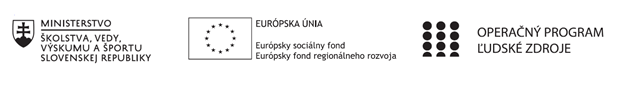 Správa o činnosti pedagogického klubu Príloha:Prezenčná listina zo stretnutia pedagogického klubuPokyny k vyplneniu Správy o činnosti pedagogického klubu:Prijímateľ vypracuje správu ku každému stretnutiu pedagogického klubu samostatne. Prílohou správy je prezenčná listina účastníkov stretnutia pedagogického klubu. V riadku Prioritná os – VzdelávanieV riadku špecifický cieľ – uvedie sa v zmysle zmluvy o poskytnutí nenávratného finančného príspevku (ďalej len "zmluva o NFP")V riadku Prijímateľ -  uvedie sa názov prijímateľa podľa zmluvy o poskytnutí nenávratného finančného príspevku V riadku Názov projektu -  uvedie sa úplný názov projektu podľa zmluvy NFP, nepoužíva sa skrátený názov projektu V riadku Kód projektu ITMS2014+ - uvedie sa kód projektu podľa zmluvy NFPV riadku Názov pedagogického klubu (ďalej aj „klub“) – uvedie sa  názov klubu V riadku Dátum stretnutia/zasadnutia klubu -  uvedie sa aktuálny dátum stretnutia daného klubu učiteľov, ktorý je totožný s dátumom na prezenčnej listineV riadku Miesto stretnutia  pedagogického klubu - uvedie sa miesto stretnutia daného klubu učiteľov, ktorý je totožný s miestom konania na prezenčnej listineV riadku Meno koordinátora pedagogického klubu – uvedie sa celé meno a priezvisko koordinátora klubuV riadku Odkaz na webové sídlo zverejnenej správy – uvedie sa odkaz / link na webovú stránku, kde je správa zverejnenáV riadku  Manažérske zhrnutie – uvedú sa kľúčové slová a stručné zhrnutie stretnutia klubuV riadku Hlavné body, témy stretnutia, zhrnutie priebehu stretnutia -  uvedú sa v bodoch hlavné témy, ktoré boli predmetom stretnutia. Zároveň sa stručne a výstižne popíše priebeh stretnutia klubuV riadku Závery o odporúčania –  uvedú sa závery a odporúčania k témam, ktoré boli predmetom stretnutia V riadku Vypracoval – uvedie sa celé meno a priezvisko osoby, ktorá správu o činnosti vypracovala  V riadku Dátum – uvedie sa dátum vypracovania správy o činnostiV riadku Podpis – osoba, ktorá správu o činnosti vypracovala sa vlastnoručne   podpíšeV riadku Schválil - uvedie sa celé meno a priezvisko osoby, ktorá správu schválila (koordinátor klubu/vedúci klubu učiteľov) V riadku Dátum – uvedie sa dátum schválenia správy o činnostiV riadku Podpis – osoba, ktorá správu o činnosti schválila sa vlastnoručne podpíše.Príloha správy o činnosti pedagogického klubu                                                                                             PREZENČNÁ LISTINAMiesto konania stretnutia: SSOŠ ELBA Smetanova 2, 080 05 PrešovDátum konania stretnutia: 11. január 2023Trvanie stretnutia: od 14:45hod.	do 17:45hod.	Zoznam účastníkov/členov pedagogického klubu:Meno prizvaných odborníkov/iných účastníkov, ktorí nie sú členmi pedagogického klubu  a podpis/y:Prioritná osVzdelávanieŠpecifický cieľ1.2.1 Zvýšiť kvalitu odborného vzdelávania a prípravy reflektujúc potreby trhu prácePrijímateľSúkromná stredná odborná škola – ELBA, Smetanova 2, PrešovNázov projektuVzdelávanie 4.0 – prepojenie teórie s praxouKód projektu  ITMS2014+312011ADL9Názov pedagogického klubu Pedagogický klub „podnikavý človek“ – aktívny občan, prierezové témy.Dátum stretnutia  pedagogického klubu11. január 2023Miesto stretnutia  pedagogického klubuSSOŠ Smetanova 2, 080 01 PrešovMeno koordinátora pedagogického klubuIng.  Valéria JurčováOdkaz na webové sídlo zverejnenej správyhttps://ssoselba.edupage.org/a/pedagogicky-klub-c-2?eqa=dGV4dD10ZXh0L3RleHQzNCZzdWJwYWdlPTE%3DManažérske zhrnutie:Cieľom stretnutia nášho klubu bola analýza odbornej literatúry z oblasti rozvoja podnikavosti a podnikateľských kompetencií. Spoločne sme na predmetnú tému diskutovali, zdieľali naše OPS a na záver stretnutia sme tvorili pedagogické odporúčanie.Kľúčové slová: vzdelávanie 4.0, rozvoj podnikavosti, dialogické metódy.Hlavné body, témy stretnutia, zhrnutie priebehu stretnutia: Hlavné body:Štúdium odbornej literatúry.Diskusia.Výmena OPS.Záver.Témy: rozvoj podnikavosti, odborné zdroje.Program stretnutia:Práca s textom – vzájomné učenie.Diskusný kruh.Výmena OPS – posledné slovo patrí mne.Záver a tvorba pedagogického odporúčania.Závery a odporúčania:Pri rozvoji predmetných gramotností sú dobre osvedčené diskusné metódy. V rámci stretnutia sme sa preto pozreli bližšie na dialogické a diskusné metódy a diskutovali sme ich možnosti implementácie do pedagogického procesu. Diskusia je výmenou názorov o riešení určitých otázok nastolených vo vysvetľovaní, prednáške, referáte a pod.Podstatou diskusie je problém, jeho riešenie a predpokladom úspešnej diskusie je vždy výmena názorov na určitú tému, ktorá predstavuje základ problému. Pri rozvoji podnikateľských kompetencií vychádzame z predpokladu, že tam, kde nie je problém na riešenie, kde neexistujú rôzne stanoviská na riešenie určitého praktického problému, javu, tam nie je žiadna diskusia. Diskusia je preto proces slovný a dialogická metóda, ktorej zmyslom je teoretické riešenie problémov v skupine, je teda metódou problémovou a kolektívnou. Podľa prístupu je analytická a induktívna, podľa vplyvu na poslucháčov motivujúca a veľmi dobre sa dá implementovať pri rozvoji prierezových kompetencií.Pri príprave diskusie je potrebné vychádzať z charakteru situácie, v akej sa diskusia bude konať.V našej praxi sa často opakujú tri základné fázy vedenia diskusie:presná formulácia problému, spôsob otvorenia diskusie, vstupné otázky vo viacerých formuláciách, uzlové body diskusie, možné varianty riešenia;organizačné podmienky, za ktorých diskusia bude prebiehať – použitie tabule, spätného projektora,  učebných pomôcok,  vhodné momenty formulácie záznamov na tabuľu a pod.;časový plán diskusie, čas na formuláciu problému, čas na diskusiu v skupinách a pod.Dobre kladené otázky by mali motivovať žiakov  k premýšľaniu a dať im príležitosť získať spätnú väzbu. Otázky by mali byť jasné, účelné, krátke, podnetné, správne a zrozumiteľne formulované.Dobrý  spôsob položenia otázky vyžaduje jej zreteľnú, stručnú formuláciu  (prípadné opakovanie otázky v rovnakom znení), nasleduje krátka prestávka  (potrebná pre sústredenie pozornosti), niekedy je vhodné aj priame oslovenie niektorého zo žiakov (motivácia pre vyjadrenie vlastného názoru). Druhy otázok:vstupná otázka,  otvorená otázka,zatvorená otázka,priama otázka,provokatívna otázka,spresňujúca otázka.Adekvátne položená otázka musí byť logicky spätá s predchádzajúcou otázkou a má vždy smerovať k novému myšlienkovému objavu, a to tak, aby objav bol primeraný predchádzajúcemu stavu poznania žiaka.  Žiak má  mať  možnosti  zvládnuť situáciu, problém. Stratégia podnetných otázok sa nám dlhodobo v praxi osvedčuje ako inovatívna a aktivizujúca metódy rozvoja podnikateľských kompetencií. Manažment a akákoľvek vedúca a podnikateľská činnosť je založená v prvom rade na efektívnej komunikácii, a teda dialogické metódy a diskusia sa javia ako efektívne metódy pre rozvoj týchto kompetencií.Vypracoval (meno, priezvisko)Ing. Valéria JurčováDátum11. január 2023PodpisSchválil (meno, priezvisko)Mgr. Romana Birošová, MBADátum11. január 2023PodpisPrioritná os:VzdelávanieŠpecifický cieľ:1.2.1. Zvýšiť kvalitu odborného vzdelávania a prípravy reflektujúc potreby trhu prácePrijímateľ:Súkromná stredná odborná škola ELBA Smetanova 2080 05 PrešovNázov projektu:Vzdelávanie 4.0 – prepojenie teórie s praxouKód ITMS projektu:312010ADL9Názov pedagogického klubu:Pedagogický klub „podnikavý človek“ – aktívny občan, prierezové témyč.Meno a priezviskoPodpisInštitúcia1.Miriam Šmajdová rod. BezegováSSOŠ ELBA Smetanova 2 Prešov2.Valéria JurčováSSOŠ ELBA Smetanova 2 Prešov3.Ľudmila LendackáSSOŠ ELBA Smetanova 2 Prešov4.Iryna LeshkoSSOŠ ELBA Smetanova 2 Prešov5.Eduardo SosaSSOŠ ELBA Smetanova 2 Prešovč.Meno a priezviskoPodpisInštitúcia